APPLICATION FOR EMPLOYMENT 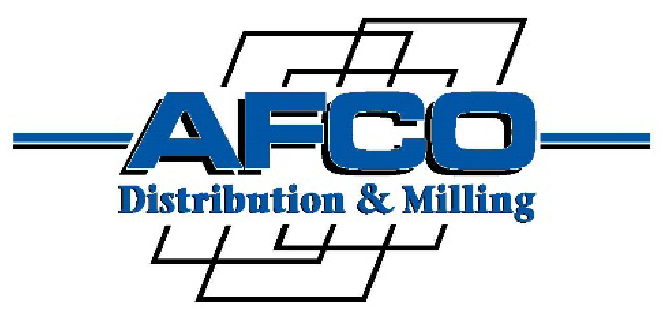 	Applications may be delivered to AFCO Distribution &  	Milling 	emailed to:  any company location or sent to:  	11016 E. Montgomery Drive or HR@afcodistribution.com Spokane Valley, WA 99206 For commercial driving (CDL) positions, please complete the Commercial Driver Application for Employment Name (first, middle initial, last): Other names used:        Other names used:        Telephone #:       Telephone #:       Telephone #:       Today’s date:       Address: Address: Position applied for: Position applied for: Position applied for: Position applied for: Position applied for: Email address: Email address: Desired wage:    $      Desired wage:    $      Desired wage:    $      Are you age 18 or older?  Yes  	 No Are you age 18 or older?  Yes  	 No Location:  	 Distribution Center (Spokane Valley) 	 Distribution Center (Burlington) 	 Feed Mill (Spokane Valley) Location:  	 Distribution Center (Spokane Valley) 	 Distribution Center (Burlington) 	 Feed Mill (Spokane Valley) Location:  	 Distribution Center (Spokane Valley) 	 Distribution Center (Burlington) 	 Feed Mill (Spokane Valley) Location:  	 Distribution Center (Spokane Valley) 	 Distribution Center (Burlington) 	 Feed Mill (Spokane Valley) Location:  	 Distribution Center (Spokane Valley) 	 Distribution Center (Burlington) 	 Feed Mill (Spokane Valley) Location:  	 Distribution Center (Spokane Valley) 	 Distribution Center (Burlington) 	 Feed Mill (Spokane Valley) Location:  	 Distribution Center (Spokane Valley) 	 Distribution Center (Burlington) 	 Feed Mill (Spokane Valley) Days available to work: 	 Sun 	 Mon 	 Tues 	 Wed 	 Thurs 	 Sat Days available to work: 	 Sun 	 Mon 	 Tues 	 Wed 	 Thurs 	 Sat Hours per week available to work: 	      Hours per week available to work: 	      Hours per week available to work: 	      Hours per week available to work: 	      Hours per week available to work: 	      Employment desired (check all applicable): 	 Full Time 	 Part Time 	 Seasonal/Temporary Employment desired (check all applicable): 	 Full Time 	 Part Time 	 Seasonal/Temporary When are you available to start work?        When are you available to start work?        When are you available to start work?        When are you available to start work?        When are you available to start work?        Have you ever applied to or worked  Yes for the company before?  No 	If “yes”, please explain (include date):       Have you ever applied to or worked  Yes for the company before?  No 	If “yes”, please explain (include date):       Have you ever applied to or worked  Yes for the company before?  No 	If “yes”, please explain (include date):       Have you ever applied to or worked  Yes for the company before?  No 	If “yes”, please explain (include date):       Do you have a valid  Yes driver’s license?  No Do you have a valid  Yes driver’s license?  No Do you have a valid  Yes driver’s license?  No Do you have any friends, relatives or  Yes acquaintances working for the company?  No 	If “yes”, state name and relationship: 	      Do you have any friends, relatives or  Yes acquaintances working for the company?  No 	If “yes”, state name and relationship: 	      Do you have any friends, relatives or  Yes acquaintances working for the company?  No 	If “yes”, state name and relationship: 	      Do you have any friends, relatives or  Yes acquaintances working for the company?  No 	If “yes”, state name and relationship: 	      Do you have any friends, relatives or  Yes acquaintances working for the company?  No 	If “yes”, state name and relationship: 	      Do you have any friends, relatives or  Yes acquaintances working for the company?  No 	If “yes”, state name and relationship: 	      Do you have any friends, relatives or  Yes acquaintances working for the company?  No 	If “yes”, state name and relationship: 	      Are you able to perform the essential functions of the job for which you are applying, either with or without reasonable accommodation? 	 Yes  	 No If not, describe the functions that cannot be performed:       	 The company complies with the ADA and considers reasonable accommodation measures that may be necessary for eligible applicants/employees to perform essential functions. It is possible that an applicant may be tested on skill/agility and subject to medical examination conducted by a medical professional. Are you able to perform the essential functions of the job for which you are applying, either with or without reasonable accommodation? 	 Yes  	 No If not, describe the functions that cannot be performed:       	 The company complies with the ADA and considers reasonable accommodation measures that may be necessary for eligible applicants/employees to perform essential functions. It is possible that an applicant may be tested on skill/agility and subject to medical examination conducted by a medical professional. Are you able to perform the essential functions of the job for which you are applying, either with or without reasonable accommodation? 	 Yes  	 No If not, describe the functions that cannot be performed:       	 The company complies with the ADA and considers reasonable accommodation measures that may be necessary for eligible applicants/employees to perform essential functions. It is possible that an applicant may be tested on skill/agility and subject to medical examination conducted by a medical professional. Are you able to perform the essential functions of the job for which you are applying, either with or without reasonable accommodation? 	 Yes  	 No If not, describe the functions that cannot be performed:       	 The company complies with the ADA and considers reasonable accommodation measures that may be necessary for eligible applicants/employees to perform essential functions. It is possible that an applicant may be tested on skill/agility and subject to medical examination conducted by a medical professional. Are you able to perform the essential functions of the job for which you are applying, either with or without reasonable accommodation? 	 Yes  	 No If not, describe the functions that cannot be performed:       	 The company complies with the ADA and considers reasonable accommodation measures that may be necessary for eligible applicants/employees to perform essential functions. It is possible that an applicant may be tested on skill/agility and subject to medical examination conducted by a medical professional. Are you able to perform the essential functions of the job for which you are applying, either with or without reasonable accommodation? 	 Yes  	 No If not, describe the functions that cannot be performed:       	 The company complies with the ADA and considers reasonable accommodation measures that may be necessary for eligible applicants/employees to perform essential functions. It is possible that an applicant may be tested on skill/agility and subject to medical examination conducted by a medical professional. Are you able to perform the essential functions of the job for which you are applying, either with or without reasonable accommodation? 	 Yes  	 No If not, describe the functions that cannot be performed:       	 The company complies with the ADA and considers reasonable accommodation measures that may be necessary for eligible applicants/employees to perform essential functions. It is possible that an applicant may be tested on skill/agility and subject to medical examination conducted by a medical professional. EDUCATION Please provide highest level of education obtained: Name of school: Degree or emphasis of study:  Diploma or GED  Certificate 	 Did not finish  Currently attending REFERENCES Please list two references other than relatives. You may skip this section if providing references as an attachment. OTHER INFORMATION OTHER INFORMATION OTHER INFORMATION OTHER INFORMATION OTHER INFORMATION OTHER INFORMATION Please use this space to elaborate on any competences, computer skills, knowledge, background, experience or other qualifications that you believe should be considered. You may include hobbies, volunteer experience or any other activities you believe relevant. Attach a separate page if necessary. Please omit any information that would disclose your race, gender, age, marital status, ethnic origin, religious or political affiliations, criminal history or disability. Please use this space to elaborate on any competences, computer skills, knowledge, background, experience or other qualifications that you believe should be considered. You may include hobbies, volunteer experience or any other activities you believe relevant. Attach a separate page if necessary. Please omit any information that would disclose your race, gender, age, marital status, ethnic origin, religious or political affiliations, criminal history or disability. Please use this space to elaborate on any competences, computer skills, knowledge, background, experience or other qualifications that you believe should be considered. You may include hobbies, volunteer experience or any other activities you believe relevant. Attach a separate page if necessary. Please omit any information that would disclose your race, gender, age, marital status, ethnic origin, religious or political affiliations, criminal history or disability. Please use this space to elaborate on any competences, computer skills, knowledge, background, experience or other qualifications that you believe should be considered. You may include hobbies, volunteer experience or any other activities you believe relevant. Attach a separate page if necessary. Please omit any information that would disclose your race, gender, age, marital status, ethnic origin, religious or political affiliations, criminal history or disability. Please use this space to elaborate on any competences, computer skills, knowledge, background, experience or other qualifications that you believe should be considered. You may include hobbies, volunteer experience or any other activities you believe relevant. Attach a separate page if necessary. Please omit any information that would disclose your race, gender, age, marital status, ethnic origin, religious or political affiliations, criminal history or disability. Please use this space to elaborate on any competences, computer skills, knowledge, background, experience or other qualifications that you believe should be considered. You may include hobbies, volunteer experience or any other activities you believe relevant. Attach a separate page if necessary. Please omit any information that would disclose your race, gender, age, marital status, ethnic origin, religious or political affiliations, criminal history or disability. WORK EXPERIENCE WORK EXPERIENCE WORK EXPERIENCE WORK EXPERIENCE WORK EXPERIENCE WORK EXPERIENCE Please list your work experience for the past seven years beginning with your most recent job held. Attach additional sheets if necessary. If you were self-employed, give business name. Resumes are not a substitute in lieu of completing the work history listed on pages 2 – 3 but are accepted as a supplement to this application. Please explain any gaps in work history. Please list your work experience for the past seven years beginning with your most recent job held. Attach additional sheets if necessary. If you were self-employed, give business name. Resumes are not a substitute in lieu of completing the work history listed on pages 2 – 3 but are accepted as a supplement to this application. Please explain any gaps in work history. Please list your work experience for the past seven years beginning with your most recent job held. Attach additional sheets if necessary. If you were self-employed, give business name. Resumes are not a substitute in lieu of completing the work history listed on pages 2 – 3 but are accepted as a supplement to this application. Please explain any gaps in work history. Please list your work experience for the past seven years beginning with your most recent job held. Attach additional sheets if necessary. If you were self-employed, give business name. Resumes are not a substitute in lieu of completing the work history listed on pages 2 – 3 but are accepted as a supplement to this application. Please explain any gaps in work history. Please list your work experience for the past seven years beginning with your most recent job held. Attach additional sheets if necessary. If you were self-employed, give business name. Resumes are not a substitute in lieu of completing the work history listed on pages 2 – 3 but are accepted as a supplement to this application. Please explain any gaps in work history. Please list your work experience for the past seven years beginning with your most recent job held. Attach additional sheets if necessary. If you were self-employed, give business name. Resumes are not a substitute in lieu of completing the work history listed on pages 2 – 3 but are accepted as a supplement to this application. Please explain any gaps in work history. Employer Name:       Your Job Title: Your Job Title: Employment Dates: From:       	To:       Employment Dates: From:       	To:       Employment Dates: From:       	To:       Address:       Address:       Phone: Phone: Contact Person: Contact Person: Reason for leaving:       Reason for leaving:       Reason for leaving:       Reason for leaving:       Reason for leaving:       May we contact  Yes this employer?  No List the jobs you held, duties performed, skills used or learned, advancements or promotions while you worked with this employer: List the jobs you held, duties performed, skills used or learned, advancements or promotions while you worked with this employer: List the jobs you held, duties performed, skills used or learned, advancements or promotions while you worked with this employer: List the jobs you held, duties performed, skills used or learned, advancements or promotions while you worked with this employer: List the jobs you held, duties performed, skills used or learned, advancements or promotions while you worked with this employer: List the jobs you held, duties performed, skills used or learned, advancements or promotions while you worked with this employer: Employer Name: Your Job Title: Your Job Title: Employment Dates:From:       To:       To:       Address:       Address:       Phone: Phone: Contact Person: Contact Person: Reason for leaving:       Reason for leaving:       Reason for leaving:       Reason for leaving:       May we contact  Yes this employer?  No List the jobs you held, duties performed, skills used or learned, advancements or promotions while you worked with this employer: List the jobs you held, duties performed, skills used or learned, advancements or promotions while you worked with this employer: List the jobs you held, duties performed, skills used or learned, advancements or promotions while you worked with this employer: List the jobs you held, duties performed, skills used or learned, advancements or promotions while you worked with this employer: Employer Name: Your Job Title: Your Job Title: Employment Dates:From:       To:       To:       Address: Address: Phone: Phone: Contact Person: Contact Person: Reason for leaving:       Reason for leaving:       Reason for leaving:       Reason for leaving:       May we contact  Yes this employer?  No List the jobs you held, duties performed, skills used or learned, advancements or promotions while you worked with this employer: List the jobs you held, duties performed, skills used or learned, advancements or promotions while you worked with this employer: List the jobs you held, duties performed, skills used or learned, advancements or promotions while you worked with this employer: List the jobs you held, duties performed, skills used or learned, advancements or promotions while you worked with this employer: List the jobs you held, duties performed, skills used or learned, advancements or promotions while you worked with this employer: List the jobs you held, duties performed, skills used or learned, advancements or promotions while you worked with this employer: Employer Name: Your Job Title: Your Job Title: Employment Dates:From:       To:       To:       Address: Address: Phone: Phone: Contact Person: Contact Person: Reason for leaving:       Reason for leaving:       Reason for leaving:       Reason for leaving:       May we contact  Yes this employer?  No List the jobs you held, duties performed, skills used or learned, advancements or promotions while you worked with this employer: List the jobs you held, duties performed, skills used or learned, advancements or promotions while you worked with this employer: List the jobs you held, duties performed, skills used or learned, advancements or promotions while you worked with this employer: List the jobs you held, duties performed, skills used or learned, advancements or promotions while you worked with this employer: Employer Name: Your Job Title: Your Job Title: Employment Dates:From:       To:       To:       Address: Address: Phone: Phone: Contact Person: Contact Person: Reason for leaving:       Reason for leaving:       Reason for leaving:       Reason for leaving:       May we contact  Yes this employer?  No List the jobs you held, duties performed, skills used or learned, advancements or promotions while you worked with this employer: List the jobs you held, duties performed, skills used or learned, advancements or promotions while you worked with this employer: List the jobs you held, duties performed, skills used or learned, advancements or promotions while you worked with this employer: List the jobs you held, duties performed, skills used or learned, advancements or promotions while you worked with this employer: APPLICATION STATEMENT Did you complete this application yourself? 	 Yes  	 No 	If not, who did?       In exchange for the consideration of my job application by Skagit Farmers Supply (also known as “AFCO Distribution & Milling” or “Country Store”), (hereinafter called “the Company”), I agree that: Neither the acceptance of this application nor the subsequent entry into any type of employment relationship, either in the position applied for or any other position, and regardless of the contents of employee handbooks, personnel manuals, benefit plans, policy statements and the like as they may exist from time to time, or other Company practices, shall serve to create an actual or implied contract of employment, or to confer any right to remain an employee of the Company, or otherwise to change in any respect the employment-at-will relationship between it and the undersigned, and that relationship cannot be altered except by a written instrument signed by the CEO or Board of Directors of the Company. Both the undersigned and the Company may end the employment relationship at any time without specified notice or reason, where allowable by law. If employed, I understand that the Company may unilaterally change or revise their benefits, policies and procedures and such changes may include reduction in benefits. I authorize investigation of all statements contained in this application. I understand that the misrepresentation or omission of facts called for may be cause for dismissal at any time without any previous notice. I hereby give the Company permission to contact schools, all previous employers (unless otherwise indicated), references and others, and herby release the Company from any liability because of such contact.  I understand that, in connection with the routine processing of your employment application, the company may request from a consumer reporting agency an investigative consumer report including information as to my credit records, character, general reputation, personal characteristics and mode of living. Upon written request from me, the Company will provide me with additional information concerning the nature and scope of any such report requested by it, as required by the Fair Credit Reporting Act. I certify that all entries on this application are true and complete to the best of my knowledge. 	 ____________________________________________________________________________________________ 	 ____________________________  	Applicant Signature  (If you are submitting this application electronically, your signature will be required upon hire) 	Date Skagit Farmers Supply is an equal employment opportunity employer. We adhere to a policy of making employment decisions without regard to race, color, religion, gender, sexual orientation, national origin, citizenship, age or disability. Thank you for completing this application and for your interest in our company. Visit us online at: www.skagitfarmers.com  •  www.countrystore.net  •  www.afcodistribution.com 